Центральная площадь 1, г. Удачный, Мирнинский район,  Республика Саха (Якутия), 678188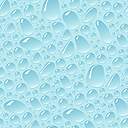 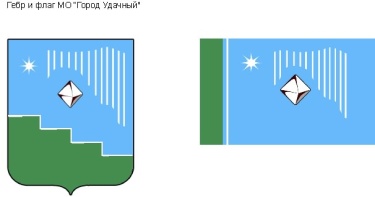 Факс: (41136) 5-03-70,  тел. (41136) 5-25-70;  E-mail: adm.udachny@mail.ru ПОСТАНОВЛЕНИЕот « 17 »__03____2023г.                                                                                                                                   №_148_О внесении изменений в муниципальную программу «Энергосбережение и повышение энергетической эффективностиМО «Город Удачный» на 2022-2026 годы», утвержденную постановлением от 08.09.2021 № 532В соответствии с решением городского Совета депутатов МО «Город Удачный» от 21.12.2022 № 4-5 «О внесении изменений в решение городского Совета депутатов МО «Город Удачный» от 8 декабря 2021 года № 38-4 «Об утверждении бюджета муниципального образования «Город Удачный» Мирнинского района Республики Саха (Якутия) на 2022 год и на плановый период 2023 и 2024 годов», решением городского Совета депутатов МО «Город Удачный» от 21.12.2022 № 4-10 «Об утверждении бюджета муниципального образования «Город Удачный» Мирнинского района Республики Саха (Якутия) на 2023 год и на плановый период 2024 и 2025 годов»,ПОСТАНОВЛЯЮ:Внести изменения в муниципальную программу «Энергосбережение и повышение энергетической эффективности МО «Город Удачный» на 2022-2026 годы», утвержденную постановлением от 08.09.2021 № 532:В Паспорте программы:- пункт 7 Финансовое обеспечение программы (рублей) изложить в следующей редакции:Раздел 3. Перечень мероприятий и ресурсное обеспечение муниципальной программы «Энергосбережение и повышение энергетической эффективности в МО «Город Удачный» на 2022-2026 годы» изложить в следующей редакции:Настоящее постановление подлежит обнародованию в порядке, установленном Уставом МО «Город Удачный». Ответственный за направление настоящего постановления для опубликования и размещения в газете «Информационный вестник», на официальном сайте муниципального образования «Город Удачный» Мирнинского района Республики Саха (Якутия) главный энергетик (Золотухин О.Н.). Настоящее постановление вступает в силу со дня его официального опубликования (обнародования). 4.   Постановление от 10.03.2023 № 112 «О внесении изменений в муниципальную программу «Энергосбережение и повышение энергетической эффективности МО «Город Удачный» на 2022-2026 годы», утвержденную постановлением от 08.09.2021 № 532» признать утратившим силу.5. Контроль исполнения настоящего постановления возлагаю на заместителя главы администрации по городскому хозяйству (Балкарова О.Н.).Глава города 		                       			                     А.В. Приходько     Визы:Заместитель главы администрациипо городскому хозяйству _______________________________________ О.Н. БалкароваЗаместитель главы администрации по экономике и финансам_______________________________________ Т.В. ДьяконоваГлавный специалист ФЭО_______________________________________ В.А. ЩегловаПравовой отдел _______________________________________________ И.В. ФилипповаГлавный специалист по кадрам и муниципальной службе          __________________________ А.И. БарбарукГлавный специалист по коммунальному хозяйству       ______________ В.П. КапитуроваИсполнитель _________________ Золотухин О.Н.7Финансовое обеспечение программы (рублей):2022 год2023 год2024 год2025 год2026 год7Федеральный бюджет000007Государственный бюджет РС(Я)000007Бюджет МО «Мирнинский район» 3 445 087,6000007Бюджет МО «Город Удачный»11 061 000,00939 432,00993 919,061 051 566,007Другие источники000007Всего по программе:14 506 087,60939 432,00993 919,061 051 566,00,00№ п/пМероприятия по реализации программыИсточники финансированияОбъем финансирования по годамОбъем финансирования по годамОбъем финансирования по годамОбъем финансирования по годамОбъем финансирования по годамОбъем финансирования по годам№ п/пМероприятия по реализации программыИсточники финансирования2022 год, руб.2023 год, руб.2024 год, руб.2025 год, руб.2026 год, руб.Итого, руб.1.Приобретение, установка, поверка приборов учета электрической энергии, коммунальных ресурсов в помещениях, находящихся в муниципальной собственности Всего700000,0691200,0326666,2300000,00,02017866,241.Приобретение, установка, поверка приборов учета электрической энергии, коммунальных ресурсов в помещениях, находящихся в муниципальной собственности Федеральный бюджет0,00,00,00,00,00,001.Приобретение, установка, поверка приборов учета электрической энергии, коммунальных ресурсов в помещениях, находящихся в муниципальной собственности Государственный бюджет РС(Я)0,00,00,00,00,00,001.Приобретение, установка, поверка приборов учета электрической энергии, коммунальных ресурсов в помещениях, находящихся в муниципальной собственности Бюджет МО «Мирнинский район» 0,00,00,00,00,00,001.Приобретение, установка, поверка приборов учета электрической энергии, коммунальных ресурсов в помещениях, находящихся в муниципальной собственности Бюджет МО «Город Удачный»700000,0691200,0326666,2300000,00,02017866,241.Приобретение, установка, поверка приборов учета электрической энергии, коммунальных ресурсов в помещениях, находящихся в муниципальной собственности Другие источники0,00,00,00,00,00,002Реконструкция узлов учета коммунальных ресурсов (в т.ч. разработка проектной документации узлов учета) расположенных в муниципальных помещенияхВсего538000,00,00,0600000,00,01138000,002Реконструкция узлов учета коммунальных ресурсов (в т.ч. разработка проектной документации узлов учета) расположенных в муниципальных помещенияхФедеральный бюджет0,00,00,00,00,00,002Реконструкция узлов учета коммунальных ресурсов (в т.ч. разработка проектной документации узлов учета) расположенных в муниципальных помещенияхГосударственный бюджет РС(Я)0,00,00,00,00,00,002Реконструкция узлов учета коммунальных ресурсов (в т.ч. разработка проектной документации узлов учета) расположенных в муниципальных помещенияхБюджет МО «Мирнинский район» 0,00,00,00,00,00,002Реконструкция узлов учета коммунальных ресурсов (в т.ч. разработка проектной документации узлов учета) расположенных в муниципальных помещенияхБюджет МО «Город Удачный»538000,00,00,0600000,00,01138000,002Реконструкция узлов учета коммунальных ресурсов (в т.ч. разработка проектной документации узлов учета) расположенных в муниципальных помещенияхДругие источники0,00,00,00,00,00,003Приобретение и установка энергосберегающих светодиодных светильников ( в т.ч. материалов для монтажа)  на объекты муниципальной собственностиВсего0,069716,0100000,00,00,0169716,003Приобретение и установка энергосберегающих светодиодных светильников ( в т.ч. материалов для монтажа)  на объекты муниципальной собственностиФедеральный бюджет0,00,00,00,00,00,003Приобретение и установка энергосберегающих светодиодных светильников ( в т.ч. материалов для монтажа)  на объекты муниципальной собственностиГосударственный бюджет РС(Я)0,00,00,00,00,00,003Приобретение и установка энергосберегающих светодиодных светильников ( в т.ч. материалов для монтажа)  на объекты муниципальной собственностиБюджет МО «Мирнинский район» 0,00,00,00,00,03Приобретение и установка энергосберегающих светодиодных светильников ( в т.ч. материалов для монтажа)  на объекты муниципальной собственностиБюджет МО «Город Удачный»0,069716,0100000,00,00,0169716,003Приобретение и установка энергосберегающих светодиодных светильников ( в т.ч. материалов для монтажа)  на объекты муниципальной собственностиДругие источники0,00,00,00,00,00,004Приобретение и установка энергосберегающего осветительного оборудования светодиодных светильников для установки на уличное освещение города (без опор)Всего788000,0178516,0317252,8151566,00,01435334,824Приобретение и установка энергосберегающего осветительного оборудования светодиодных светильников для установки на уличное освещение города (без опор)Федеральный бюджет0,00,00,00,00,00,004Приобретение и установка энергосберегающего осветительного оборудования светодиодных светильников для установки на уличное освещение города (без опор)Государственный бюджет РС(Я)0,00,00,00,00,00,004Приобретение и установка энергосберегающего осветительного оборудования светодиодных светильников для установки на уличное освещение города (без опор)Бюджет МО «Мирнинский район» 0,00,00,00,00,04Приобретение и установка энергосберегающего осветительного оборудования светодиодных светильников для установки на уличное освещение города (без опор)Бюджет МО «Город Удачный»788000,0178516,0317252,8151566,00,01435334,824Приобретение и установка энергосберегающего осветительного оборудования светодиодных светильников для установки на уличное освещение города (без опор)Другие источники0,00,00,00,00,00,005Замена имеющихся линии АС на СИП с граненными опорами (в том числе разработка проектной документации по реконструкции и модернизации сетей уличного освещения)Всего0,00,00,00,00,00,005Замена имеющихся линии АС на СИП с граненными опорами (в том числе разработка проектной документации по реконструкции и модернизации сетей уличного освещения)Федеральный бюджет0,00,00,00,00,00,005Замена имеющихся линии АС на СИП с граненными опорами (в том числе разработка проектной документации по реконструкции и модернизации сетей уличного освещения)Государственный бюджет РС(Я)0,00,00,00,00,00,005Замена имеющихся линии АС на СИП с граненными опорами (в том числе разработка проектной документации по реконструкции и модернизации сетей уличного освещения)Бюджет МО «Мирнинский район» 0,00,00,00,00,00,005Замена имеющихся линии АС на СИП с граненными опорами (в том числе разработка проектной документации по реконструкции и модернизации сетей уличного освещения)Бюджет МО «Город Удачный»0,00,00,00,00,00,005Замена имеющихся линии АС на СИП с граненными опорами (в том числе разработка проектной документации по реконструкции и модернизации сетей уличного освещения)Другие источники0,00,00,00,00,00,006Установка модульной котельной для отопления и ГВС на газе  - для здания Районного узла связиВсего0,00,00,00,00,00,006Установка модульной котельной для отопления и ГВС на газе  - для здания Районного узла связиФедеральный бюджет0,00,00,00,00,00,006Установка модульной котельной для отопления и ГВС на газе  - для здания Районного узла связиГосударственный бюджет РС(Я)0,00,00,00,00,00,006Установка модульной котельной для отопления и ГВС на газе  - для здания Районного узла связиБюджет МО «Мирнинский район» 0,00,00,00,00,00,006Установка модульной котельной для отопления и ГВС на газе  - для здания Районного узла связиБюджет МО «Город Удачный»0,00,00,00,00,00,006Установка модульной котельной для отопления и ГВС на газе  - для здания Районного узла связиДругие источники0,00,00,00,00,00,007Диспетчеризация: приобретение, установка, поверка ПУ для нежилых помещений; приобретение и установка оборудования (устройства сбора данных), приобретение установка программного обеспечения, установка интерфейсовВсего2853679,600,0250000,00,00,03103679,607Диспетчеризация: приобретение, установка, поверка ПУ для нежилых помещений; приобретение и установка оборудования (устройства сбора данных), приобретение установка программного обеспечения, установка интерфейсовФедеральный бюджет0,00,00,00,00,07Диспетчеризация: приобретение, установка, поверка ПУ для нежилых помещений; приобретение и установка оборудования (устройства сбора данных), приобретение установка программного обеспечения, установка интерфейсовГосударственный бюджет РС(Я)0,00,00,00,00,07Диспетчеризация: приобретение, установка, поверка ПУ для нежилых помещений; приобретение и установка оборудования (устройства сбора данных), приобретение установка программного обеспечения, установка интерфейсовБюджет МО «Мирнинский район» 0,00,00,00,00,07Диспетчеризация: приобретение, установка, поверка ПУ для нежилых помещений; приобретение и установка оборудования (устройства сбора данных), приобретение установка программного обеспечения, установка интерфейсовБюджет МО «Город Удачный»2853679,600,0250000,00,00,03103679,607Диспетчеризация: приобретение, установка, поверка ПУ для нежилых помещений; приобретение и установка оборудования (устройства сбора данных), приобретение установка программного обеспечения, установка интерфейсовДругие источники0,00,00,00,00,00,008Проведения работ по утеплению сетей водоотведения в многоквартирных жилых домах на территории МО «Город Удачный»Всего3626408,00,00,00,00,03626408,008Проведения работ по утеплению сетей водоотведения в многоквартирных жилых домах на территории МО «Город Удачный»Федеральный бюджет0,00,00,00,00,00,008Проведения работ по утеплению сетей водоотведения в многоквартирных жилых домах на территории МО «Город Удачный»Государственный бюджет РС(Я)0,00,00,00,00,00,008Проведения работ по утеплению сетей водоотведения в многоквартирных жилых домах на территории МО «Город Удачный»Бюджет МО «Мирнинский район» 3445087,60,00,00,00,03445087,608Проведения работ по утеплению сетей водоотведения в многоквартирных жилых домах на территории МО «Город Удачный»Бюджет МО «Город Удачный»181320,40,00,00,00,0181320,408Проведения работ по утеплению сетей водоотведения в многоквартирных жилых домах на территории МО «Город Удачный»Другие источники0,00,00,00,00,00,008.1.МКД №7, №8 мкр.Новый городВсего3626408,00,00,00,00,03626408,008.1.МКД №7, №8 мкр.Новый городФедеральный бюджет8.1.МКД №7, №8 мкр.Новый городГосударственный бюджет РС(Я)8.1.МКД №7, №8 мкр.Новый городБюджет МО «Мирнинский район» 3445087,600,00,00,00,03445087,608.1.МКД №7, №8 мкр.Новый городБюджет МО «Город Удачный»181320,400,00,00,00,0181320,408.1.МКД №7, №8 мкр.Новый городДругие источники0,00,00,00,00,00,008.2.МКД №1, №2, №3, №4, №5, №6, №9, №10, №11, №12 мкр.Новый городВсего0,00,00,00,00,00,008.2.МКД №1, №2, №3, №4, №5, №6, №9, №10, №11, №12 мкр.Новый городФедеральный бюджет0,00,00,00,00,00,008.2.МКД №1, №2, №3, №4, №5, №6, №9, №10, №11, №12 мкр.Новый городГосударственный бюджет РС(Я)0,00,00,00,00,00,008.2.МКД №1, №2, №3, №4, №5, №6, №9, №10, №11, №12 мкр.Новый городБюджет МО «Мирнинский район» 0,00,00,00,00,00,008.2.МКД №1, №2, №3, №4, №5, №6, №9, №10, №11, №12 мкр.Новый городБюджет МО «Город Удачный»0,00,00,00,00,00,008.2.МКД №1, №2, №3, №4, №5, №6, №9, №10, №11, №12 мкр.Новый городДругие источники0,00,00,00,00,00,008.3. МКД №13, №14, №15, №16,№17, №18, №19, №20 мкр.Новый городВсего0,00,00,00,00,00,008.3. МКД №13, №14, №15, №16,№17, №18, №19, №20 мкр.Новый городФедеральный бюджет0,00,00,00,00,00,008.3. МКД №13, №14, №15, №16,№17, №18, №19, №20 мкр.Новый городГосударственный бюджет РС(Я)0,00,00,00,00,00,008.3. МКД №13, №14, №15, №16,№17, №18, №19, №20 мкр.Новый городБюджет МО «Мирнинский район» 0,00,00,00,00,00,008.3. МКД №13, №14, №15, №16,№17, №18, №19, №20 мкр.Новый городБюджет МО «Город Удачный»0,00,00,00,00,00,008.3. МКД №13, №14, №15, №16,№17, №18, №19, №20 мкр.Новый городДругие источники0,00,00,00,00,00,008.4.МКД №21, №22, №23, №24, №25, №26, №27, №28 мкр.Новый городВсего0,00,00,00,00,00,008.4.МКД №21, №22, №23, №24, №25, №26, №27, №28 мкр.Новый городФедеральный бюджет0,00,00,00,00,00,008.4.МКД №21, №22, №23, №24, №25, №26, №27, №28 мкр.Новый городГосударственный бюджет РС(Я)0,00,00,00,00,00,008.4.МКД №21, №22, №23, №24, №25, №26, №27, №28 мкр.Новый городБюджет МО «Мирнинский район» 0,00,00,00,00,00,008.4.МКД №21, №22, №23, №24, №25, №26, №27, №28 мкр.Новый городБюджет МО «Город Удачный»0,00,00,00,00,00,008.4.МКД №21, №22, №23, №24, №25, №26, №27, №28 мкр.Новый городДругие источники0,00,00,00,00,00,008.5.МКД №29, №30, №31, №32, №33, общ.6/1, общ.6/2 мкр.Новый городВсего0,00,00,00,00,00,008.5.МКД №29, №30, №31, №32, №33, общ.6/1, общ.6/2 мкр.Новый городФедеральный бюджет0,00,00,00,00,00,008.5.МКД №29, №30, №31, №32, №33, общ.6/1, общ.6/2 мкр.Новый городГосударственный бюджет РС(Я)0,00,00,00,00,00,008.5.МКД №29, №30, №31, №32, №33, общ.6/1, общ.6/2 мкр.Новый городБюджет МО «Мирнинский район» 0,00,00,00,00,00,008.5.МКД №29, №30, №31, №32, №33, общ.6/1, общ.6/2 мкр.Новый городБюджет МО «Город Удачный»0,00,00,00,00,00,008.5.МКД №29, №30, №31, №32, №33, общ.6/1, общ.6/2 мкр.Новый городДругие источники0,00,00,00,00,00,009Проведение мероприятий и (или) капитального ремонта объектов коммунальной инфраструктуры, находящихся в муниципальной собственности МО «Город Удачный» Всего6000000,00,00,00,00,06000000,009Проведение мероприятий и (или) капитального ремонта объектов коммунальной инфраструктуры, находящихся в муниципальной собственности МО «Город Удачный» Федеральный бюджет0,00,00,00,00,00,009Проведение мероприятий и (или) капитального ремонта объектов коммунальной инфраструктуры, находящихся в муниципальной собственности МО «Город Удачный» Государственный бюджет РС(Я)0,00,00,00,00,00,009Проведение мероприятий и (или) капитального ремонта объектов коммунальной инфраструктуры, находящихся в муниципальной собственности МО «Город Удачный» Бюджет МО «Мирнинский район» 0,00,00,00,00,00,009Проведение мероприятий и (или) капитального ремонта объектов коммунальной инфраструктуры, находящихся в муниципальной собственности МО «Город Удачный» Бюджет МО «Город Удачный»6000000,00,00,00,00,06000000,009Проведение мероприятий и (или) капитального ремонта объектов коммунальной инфраструктуры, находящихся в муниципальной собственности МО «Город Удачный» Другие источники0,00,00,00,00,00,009.1.разработка проектно-сметной документации, проверка достоверности сметной стоимости, согласование сметной документации в части ценообразованияВсего5500000,00,00,00,00,05500000,009.1.разработка проектно-сметной документации, проверка достоверности сметной стоимости, согласование сметной документации в части ценообразованияФедеральный бюджет0,00,00,00,00,00,009.1.разработка проектно-сметной документации, проверка достоверности сметной стоимости, согласование сметной документации в части ценообразованияГосударственный бюджет РС(Я)0,00,00,00,00,00,009.1.разработка проектно-сметной документации, проверка достоверности сметной стоимости, согласование сметной документации в части ценообразованияБюджет МО «Мирнинский район» 0,00,00,00,00,00,009.1.разработка проектно-сметной документации, проверка достоверности сметной стоимости, согласование сметной документации в части ценообразованияБюджет МО «Город Удачный»5500000,00,00,00,00,05500000,009.1.разработка проектно-сметной документации, проверка достоверности сметной стоимости, согласование сметной документации в части ценообразованияДругие источники0,00,00,00,00,00,009.2.разработка проектно-сметной документации, проверка достоверности сметной стоимости, согласование сметной документации в части ценообразования инфраструктуры, находящихся в муниципальной собственности МО «Город Удачный»Всего0,00,00,00,00,00,009.2.разработка проектно-сметной документации, проверка достоверности сметной стоимости, согласование сметной документации в части ценообразования инфраструктуры, находящихся в муниципальной собственности МО «Город Удачный»Федеральный бюджет0,00,00,00,00,00,009.2.разработка проектно-сметной документации, проверка достоверности сметной стоимости, согласование сметной документации в части ценообразования инфраструктуры, находящихся в муниципальной собственности МО «Город Удачный»Государственный бюджет РС(Я)0,00,00,00,00,00,009.2.разработка проектно-сметной документации, проверка достоверности сметной стоимости, согласование сметной документации в части ценообразования инфраструктуры, находящихся в муниципальной собственности МО «Город Удачный»Бюджет МО «Мирнинский район» 0,00,00,00,00,00,009.2.разработка проектно-сметной документации, проверка достоверности сметной стоимости, согласование сметной документации в части ценообразования инфраструктуры, находящихся в муниципальной собственности МО «Город Удачный»Бюджет МО «Город Удачный»0,00,00,00,00,00,009.2.разработка проектно-сметной документации, проверка достоверности сметной стоимости, согласование сметной документации в части ценообразования инфраструктуры, находящихся в муниципальной собственности МО «Город Удачный»Другие источники0,00,00,00,00,00,009.3.затраты на государственную регистрацию права хозяйственного ведения на объекты коммунальной инфраструктуры, находящихся в муниципальной собственности МО «Город Удачный»Всего500000,00,00,00,00,0500000,009.3.затраты на государственную регистрацию права хозяйственного ведения на объекты коммунальной инфраструктуры, находящихся в муниципальной собственности МО «Город Удачный»Федеральный бюджет0,00,00,00,00,00,009.3.затраты на государственную регистрацию права хозяйственного ведения на объекты коммунальной инфраструктуры, находящихся в муниципальной собственности МО «Город Удачный»Государственный бюджет РС(Я)0,00,00,00,00,00,009.3.затраты на государственную регистрацию права хозяйственного ведения на объекты коммунальной инфраструктуры, находящихся в муниципальной собственности МО «Город Удачный»Бюджет МО «Мирнинский район» 0,00,00,00,00,00,009.3.затраты на государственную регистрацию права хозяйственного ведения на объекты коммунальной инфраструктуры, находящихся в муниципальной собственности МО «Город Удачный»Бюджет МО «Город Удачный»500000,00,00,00,00,0500000,009.3.затраты на государственную регистрацию права хозяйственного ведения на объекты коммунальной инфраструктуры, находящихся в муниципальной собственности МО «Город Удачный»Другие источники0,00,00,00,00,00,0010.ИТОГО по программеВсего14 506 087,60939432,00993919,061051566,000,0017491004,6610.ИТОГО по программеФедеральный бюджет0,000,000,000,000,000,0010.ИТОГО по программеГосударственный бюджет РС(Я)0,000,000,000,000,000,0010.ИТОГО по программеБюджет МО «Мирнинский район» 3 445 087,600,000,000,000,003445087,6010.ИТОГО по программеБюджет МО «Город Удачный»11 061 000,00939432,00993919,061051566,000,0014045917,0610.ИТОГО по программеДругие источники0,000,000,000,000,000,0